Enrichment Lesson Plan Outline Day 2 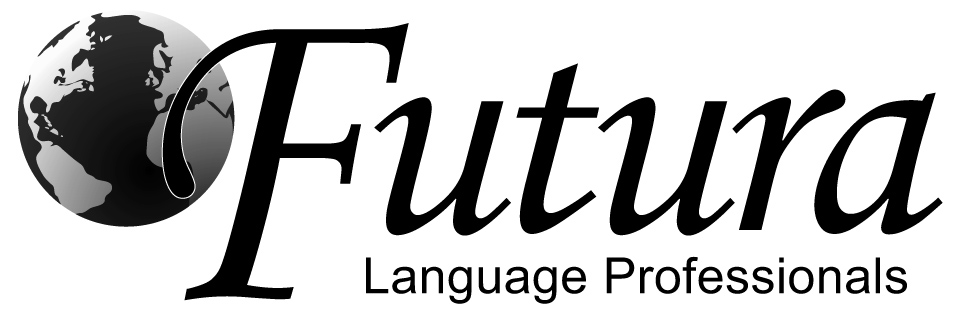 *This is a simplified lesson plan outline to reference during class.Class Greeting & IntroductionAttendance ProceduresName tags & Seating ArrangementClassroom management reminders with visualsLa Merienda (if applicable) & Notas CulturalesGreetings song & conversation practicePuppet skit & name practiceCharades Review Game Day 1 vocabSing Vamos a Jugar Theme songIntroduce new vocabulary with flashcards and puppet skitSimón Dice Game to reinforce and practice the new vocabularyEn el parque SongPelota Caliente Game (Hot potato)Race around the Parque Activity¿Qué falta? Game Pictionary GameMi parque favorito Coloring ActivityClosing & Goodbye songHand out Reward stickers for Star Chart (place on certificates)Orderly Dismissal (line up at door before dismissing class)If Extra Time:    Around the World Game 